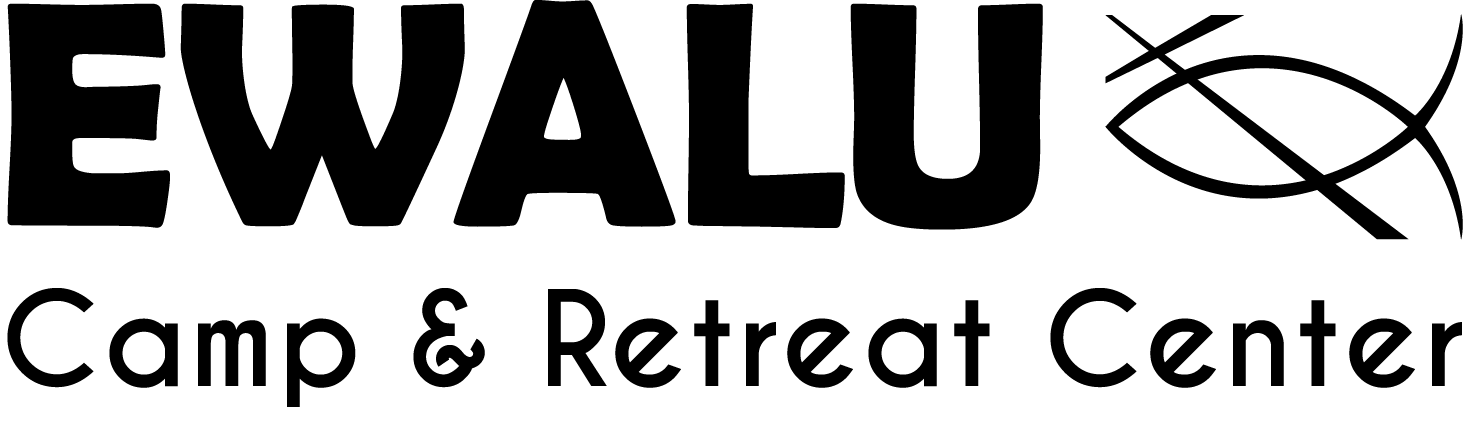 GRANDPARENT CAMP INFORMATION REGISTRATION AND PICK UP: Arrival and registration is from 4:00 to 4:30 p.m. Monday at the Stone Center.We conclude at 11:00 a.m. Wednesday at Ewalu’s Main Site (but invite you to stay for lunch!).CAMP LOCATION: The Stone Center site is located at 35124 Iowa Highway 13, which is 2.5 miles north of Strawberry Point, Iowa. We will be traveling to Camp Ewalu’s Main Site for some activities. A shuttle will be available during set times, or you may choose to drive between sites. Ewalu’s Main Site is located three miles west of Strawberry Point along Highway 3. A green road sign marks “Camp Ewalu – Main Site.” From Hwy 3, turn on Alpha Ave., and go one mile south. LODGING: Grandparent Camp families stay at the Ewalu Stone Center (https://ewalu.org/stone-center/). Each room has two twin beds and a bunk bed as well as a bathroom. Sheets, (bathing) towels, pillows, and blankets are provided. HEALTH & SAFETY: Safety is our top priority. A camp Health Officer is on staff and other medical personnel are available on call. Our staff is trained to respond to emergency situations. Please share any and all additional health information that will help us to provide you with the best possible care. INSURANCE: In the event of an accident or injury, the insurance of the camper’s legal guardian(s) is primary.LOST AND FOUND: Lost and Found items are kept for a short time following your visit. Ewalu is not responsible for lost or broken items. Please contact camp as soon as possible to report a missing item. After a month, unclaimed items will be discarded or donated to a local charity. Remember to label all clothing and valuables.PAYMENT: A $100 deposit is due upon registration. Full payment is due three weeks prior to arrival. OUR STAFF: The Ewalu summer ministry staff will be living, sharing, playing and praying together with your family. Our team is selected for their genuine love for kids, active faith in God, and desire to share their Christian faith and joy. They are here to help all campers grow personally and spiritually. We are excited and privileged to offer a unique, worthwhile, safe and fun experience for campers, with a lasting positive impact! Packing List: Label camper’s belongings with their name.T-shirts & shortsSocks & underwearLong sleeves & pants for nights/cool weatherPajamasBeach towel & swimming suitA hat to protect from the sunFace masks (optional)Toiletries (toothbrush, toothpaste, soap, etc.)BibleWater bottleFlashlightBackpack/bag for water bottle & swim itemsSunscreen & insect repellentRaincoat/ponchoPrescribed medicationSpending money for the Canteen (snack shop) and camp storeTWO pairs of closed-toed shoes (tennis shoes and shoes that can get wet; NO flip-flops on trails) What NOT to Bring: Please do not bring valuables, pets, drugs (nicotine, alcohol, etc.), weapons, and phones or other electronic devices. Adults may keep phones for emergencies or for picture taking, but we encourage you to refrain from using them in an effort to retreat and to limit distractions.Questions? Call Ewalu (563-933-4700) or email office@ewalu.org  or  camp@ewalu.org NOTE: Would you want to stay over Sunday night before camp starts or stay the remainder of  the week once camp is over? Do you have a grandchild in mind who will want to join you for the final day of Grandparent Camp? Call the camp office and we can help make arrangements! 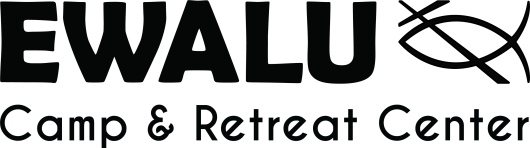 Tentative 2023 Grandparent Camp ScheduleMonday4-4:30 pm   Check-in at Ewalu’s Stone Center                       Address: 35124 Iowa Highway 13, Strawberry Point, IA  520765:00 pm       Official Welcome & Travel to Main Site5:30 pm       Dinner at Cedar Lodge6:30 pm       GPC CampfireCabin Time & OmegaTuesday8:00 am     Breakfast at the Stone Center9:00 am     Alpha10:00 am   Bible Study11:00 am   Activity12:00 pm   Lunch at Cedar Lodge1-5 pm        Exploration StationsFree Time - explore, play, or relaxSwimming PoolTractor Rides to FarmCraftsSelf-Guided Nature Activities5:30 pm     Picnic Supper at Stone Center6:30 pm     Campfire8:30 pm     Cabin Time & Omega DevotionalWednesday8:00 am      Breakfast at Cedar Lodge10:00 am    Worship11:00 am    Free Time / activity until lunch12:00 pm   Lunch at Cedar Lodge ******************************************Since we will finish on Wednesday (as opposed to Friday in past years), there will be no closing program for Grandparent Camp this year.  Go in peace to love and serve the Lord!                